КАРАР                                                                                             РЕШЕНИЕ     О внесении изменений в текстовую и графическую части Правил землепользования и застройки сельского поселения Карабашевский сельсовет муниципального района Илишевский район Республики БашкортостанВ целях устойчивого развития территории сельского поселения Карабашевский сельсовет муниципального района Илишевский район Республики Башкортостан, руководствуясь ст.ст. 31 и 32 Градостроительного кодекса Российской Федерации, Федеральным законом от 06.10.2003 № 131 - ФЗ «Об общих принципах организации местного самоуправления в Российской Федерации», Уставом сельского поселения Карабашевский сельсовет муниципального района Илишевский район Республики Башкортостан, Совет сельского поселения Карабашевский сельсовет муниципального района Илишевский район Республики Башкортостан                                         Р Е Ш И Л:1. Внести  изменения в текстовую и графическую части Правил землепользования и застройки сельского поселения Карабашевский сельсовет муниципального района Илишевский район Республики Башкортостан от 23.11.2012 г. № 15-1;2. Обнародовать данное решение на информационном стенде в здании администрации сельского поселения Карабашевский сельсовет муниципального района Илишевский район Республики Башкортостан по адресу: Республика Башкортостан, Илишевский район, с. Карабашево, ул. Мира, д. 54 и на официальном сайте в сети «Интернет».3.   Настоящее решение вступает в силу в установленном порядке.4.   Контроль за исполнением настоящего решения возложить на постоянную комиссию по развитию предпринимательства, земельным вопросам, благоустройству и экологии.Глава Сельского поселения                                                       Р.И. Шангареевс. Карабашево 04 сентября 2017 года            № 16-4Башортостан РеспубликаҺыилеш районымуниципаль районЫНЫҢКАРАБАШ ауыл советыауыл билӘмӘҺе советы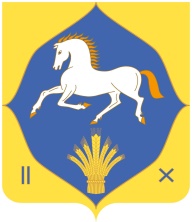 совет сельского поселенияКАРАБАШЕВСКИЙ сельсовет муниципальнОГО районАилишевский районреспубликИ башкортостан